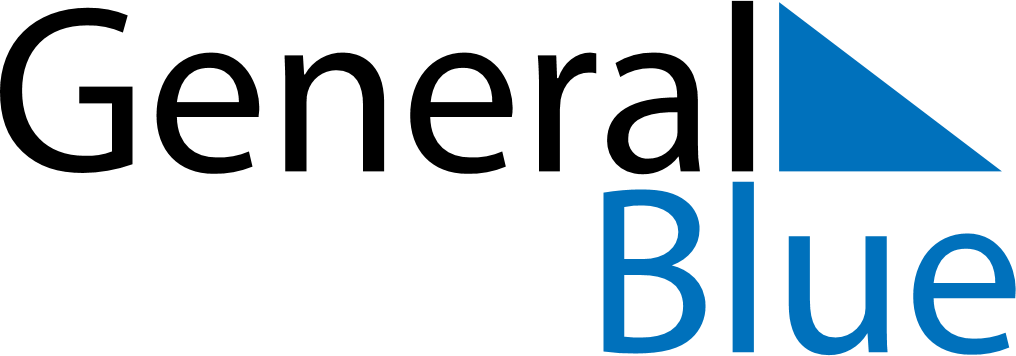 July 2019July 2019July 2019July 2019VenezuelaVenezuelaVenezuelaSundayMondayTuesdayWednesdayThursdayFridayFridaySaturday1234556Independence DayIndependence Day789101112121314151617181919202122232425262627Birthday of Simón Bolívar28293031